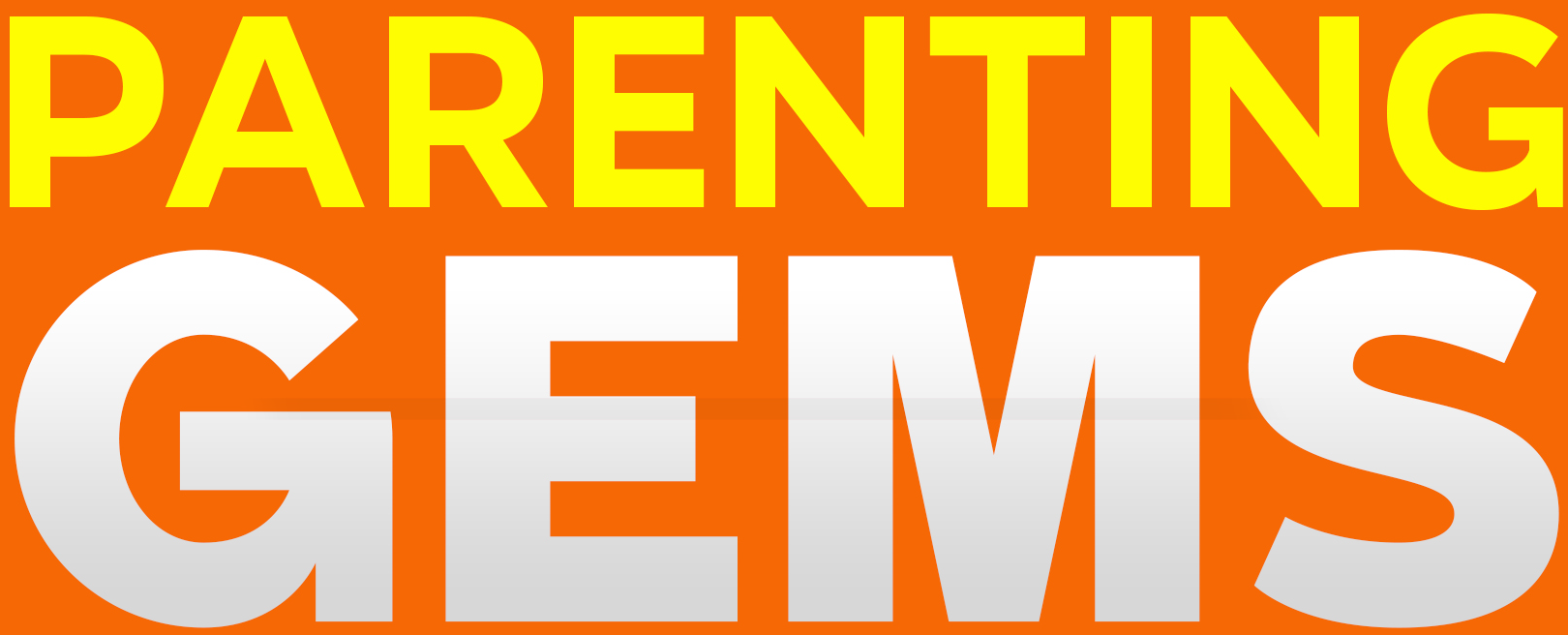 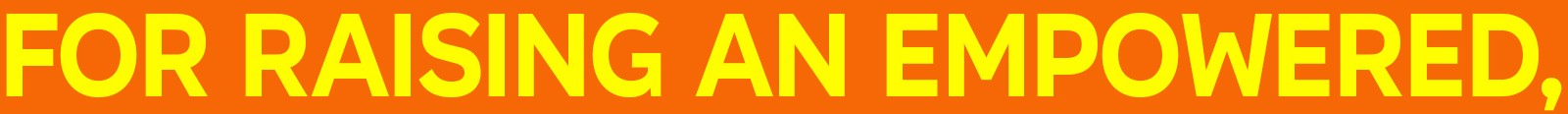 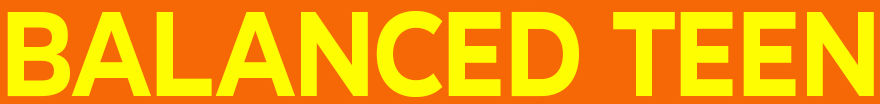 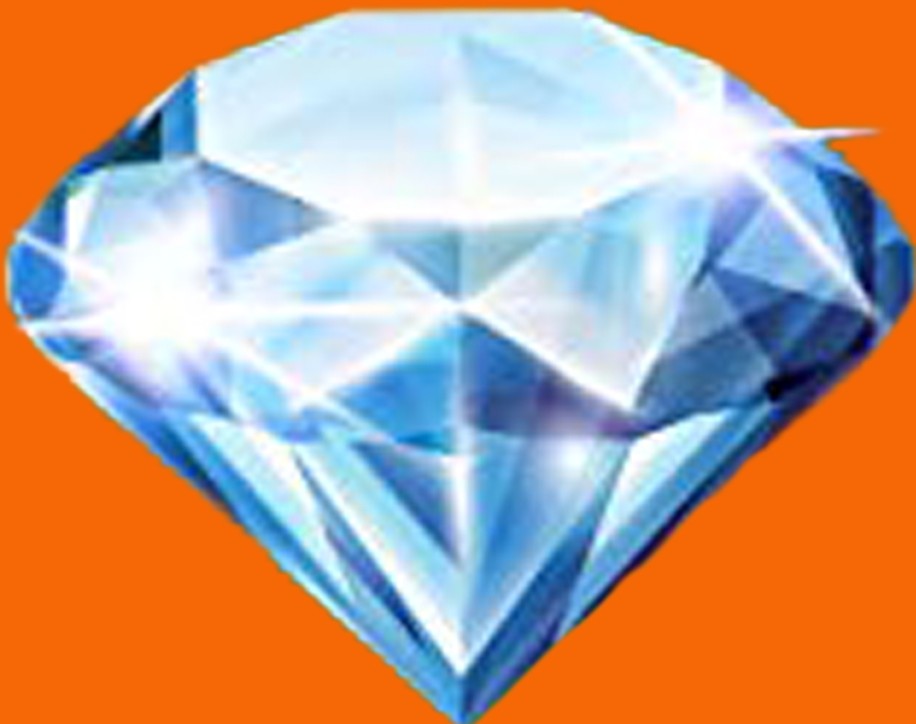 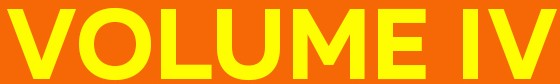 LizabethJenkins-Dale,M.Ed.Middle School Years Without TearsGttttn,g R,ady(A, Any Tm,t) ror Wo,,dtdul.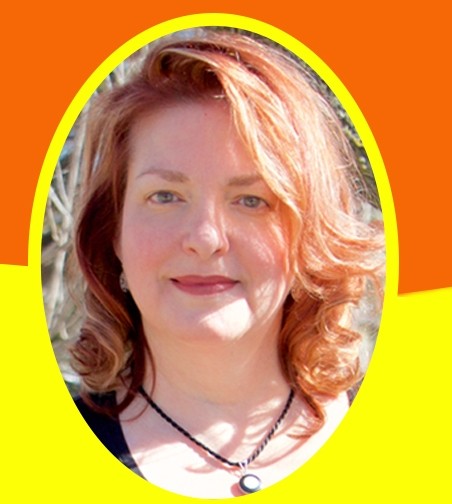 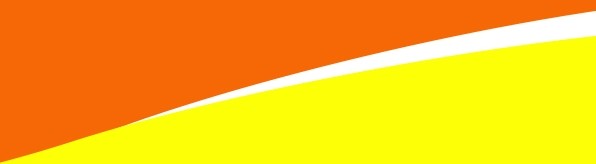 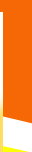 Awtoom .Su<'C'C'uful. and Thrilllng M,dd S<:ho>IE:xp.-" """'•'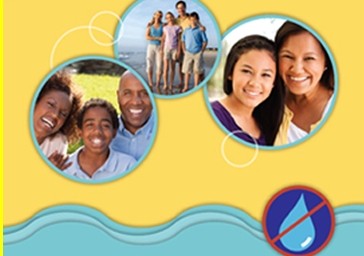 AUTHOR OF MIDDLE SCHOOL YEARS WITHOUT TEARS	LIZABETH JENKINS-DALE. M. ED.